Муниципальное казенное дошкольное образовательное учреждениедетский сад №38муниципальное образование Абинский районЭкологический проект«Огород на подоконнике»Тема: «Мы сажали огород»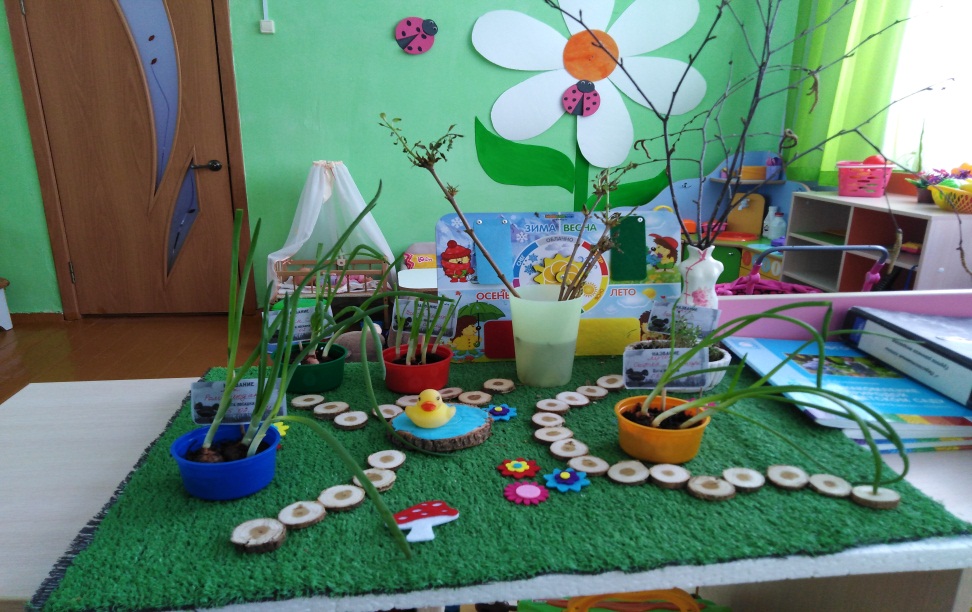 Подготовила  воспитатель группы раннего возраста         Марченко Ж.В.Тема: «Мы сажали огород»
           Направленность: экологическое воспитание через познавательно-исследовательскую деятельность.
Вид проекта: познавательно – практический.
Участники проекта: воспитатель, воспитанники, родители.
Описание предметно – развивающего пространства: – групповое помещение группы раннего возраста  « Смешарики».Актуальность проблемы: дети раннего возраста в недостаточной степени имеют представления о растениях, о том, где они растут, о необходимых условиях их роста, их интерес к познавательно-исследовательской деятельности недостаточно развит.Реализация проекта – с 01февраля по 12 февраля 2021года.Оборудование для оформления : грунт для посадки лука,  для труда (лейки, луковицы, семена укропа) картинки.Цели:- вызвать у детей познавательный интерес к выращиванию лука в комнатных условиях;- создать условия для выращивания;- воспитывать у детей желание участвовать в трудовой деятельности;- научить с помощью воспитателя сажать растения;- поливать растения под руководством воспитателя;- дать представления о выращивании растений;- развивать наблюдательность, замечать изменения в росте лука;- воспитывать бережное и заботливое отношение к растениям;- привлечь родителей к активной жизни детского сада в рамках организации и реализации проекта;- развивать желание употреблять лук в пищу, заботиться о своем здоровье;- организация художественно – продуктивной творческой деятельности.Задачи:Обучающие- познакомить детей с предметным миром и правилами безопасного обращения с предметами;- формировать элементарные представления о правильных способах взаимодействия с растениями: рассматривать растения, не нанося им вред;- формировать умения называть свойства предметов: большой, маленький, и др.;- формировать умение различать по внешнему виду овощи и фрукты;- приобщение детей к рассматриванию рисунков в книгах;Воспитательные:- воспитывать интерес к труду взрослых. Расширение круга наблюдений детей за трудом взрослых. Привлечение их внимания на то, что и как делает взрослый, зачем он выполняет те или иные действия;- воспитывать бережное отношение к растениям, желания и умения заботиться о них.Развивающие:- привлекать детей к выполнению простейших трудовых действий;- развивать интерес к растительному миру;- поощрение употребления усвоенных слов в самостоятельной речи.- развитие артикуляционного и голосового аппарата, речевого дыхания, слухового внимания;- формирование умения различать цвета карандашей,  правильно называть их; рисовать наклонные линии (перышки лука). - формирование умения рисовать предметы округлой формы;- формирование умения аккуратно пользоваться материалами;- развитие умения отвечать на вопросы по содержанию картинок;- развитие интереса детей к окружающему;- вызвать у детей интерес к растениям через стихи, загадки, проектно-исследовательскую деятельность и организацию художественно - продуктивной творческой деятельности.Активизация словаря: лук,  укроп,  семена, земля, вода, солнце, трава, сажать, поливать, смотреть, наблюдать.Работа над проектом с родителями:- привлечь родителей к организации и реализации проекта;- обсуждение темы проекта;- рекомендации по созданию мини-огорода в домашних условиях.Работа над проектом с детьми:Познавательно – исследовательская деятельность (ООД):- рассматривание растений (понятия большой - маленький; один - много);- наблюдение за посадкой, первыми всходами;Развитие речи (беседы, чтение художественной литературы, разучивание потешек, стишков, отгадывание загадок);Игровая деятельность (игры, игровые ситуации);Продуктивная деятельность:Предполагаемый результат:1. Дети получат знания о том, что растения живые, их поливают, сажают, выращивают.2. Дети получат представления о труде взрослых, научатся правильно называть трудовые действия.3. Проводимая работа позволяет воспитывать трудолюбие, бережное отношение к растениям.4.Появится желание у детей употреблять зеленый лук во время приема пищи.5. Все участники проекта (дети, воспитатели, родители) получат положительные эмоции от полученных результатов. План реализации проекта:1 ЭТАП – подготовительный.В группе детского сада разбили огород на подоконнике. Подобрали художественную литературу: поговорки, стихи, сказки, загадки о растениях. Консультация с родителями на тему: участвуем в проекте «Огород на подоконнике».Необходимое оборудование: контейнеры, земля,  лук, семена укропа, Разбивка огорода на подоконнике. Принимали участия дети и воспитатель.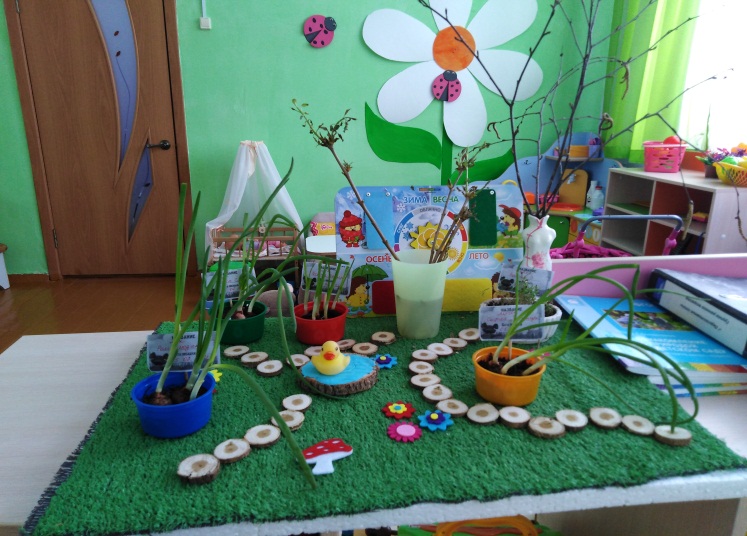 2 ЭТАП – исследовательский: дети участвовали в посадке растений. Устанавливали связи: растения - земля, растения - вода, растения – человек                                                                                                                                        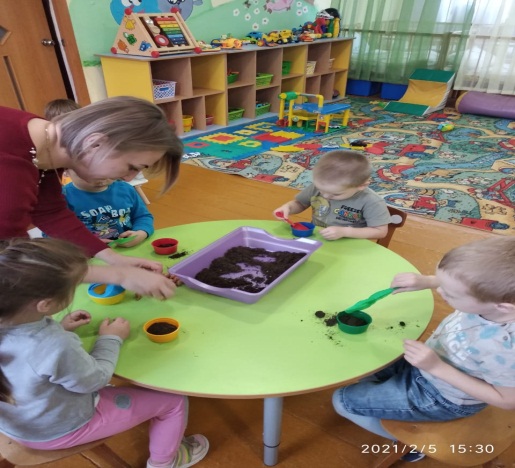 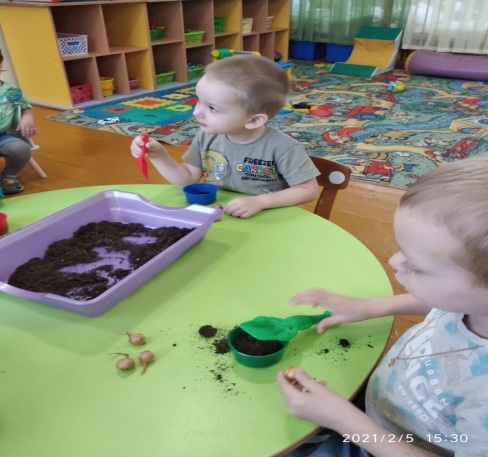 В процессе исследований дети познакомились с художественной литературой о растениях: поговорки, стихи, сказки, загадки. Рассматривали иллюстрации, картинки. Проводилась  образовательная деятельность, дидактические игры, беседы. Вели каждодневные наблюдения  за ростом лука и укропа. 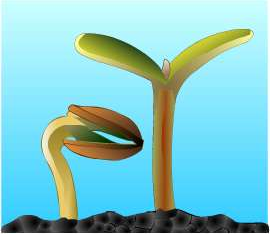 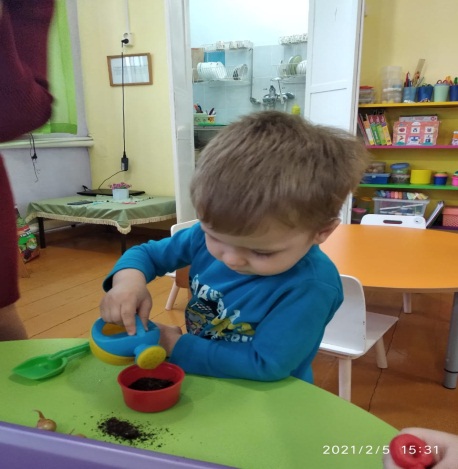 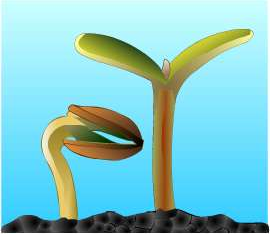 Игры с разрезными картинками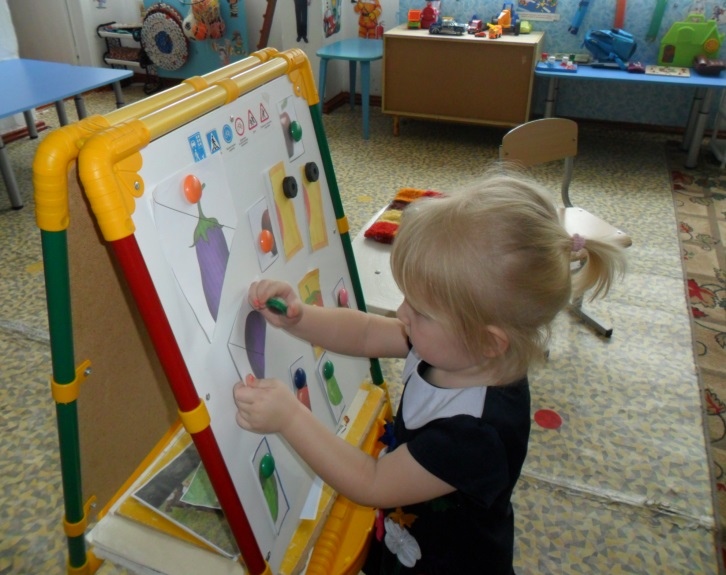 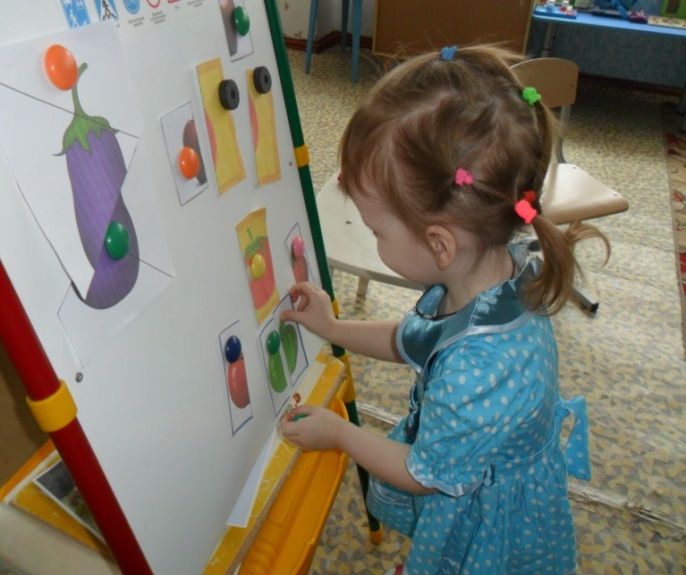 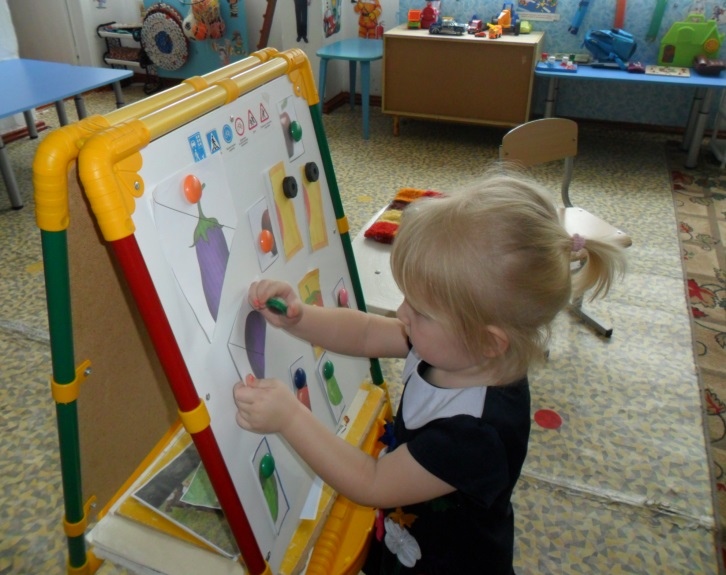 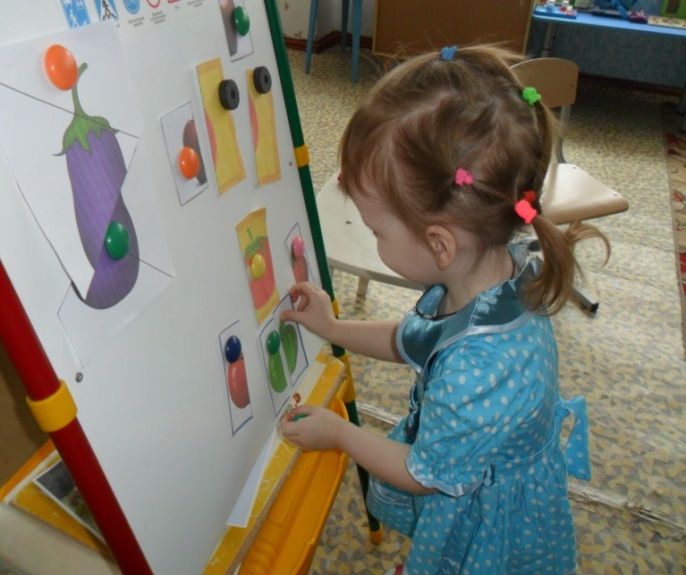 Раскрасим лучок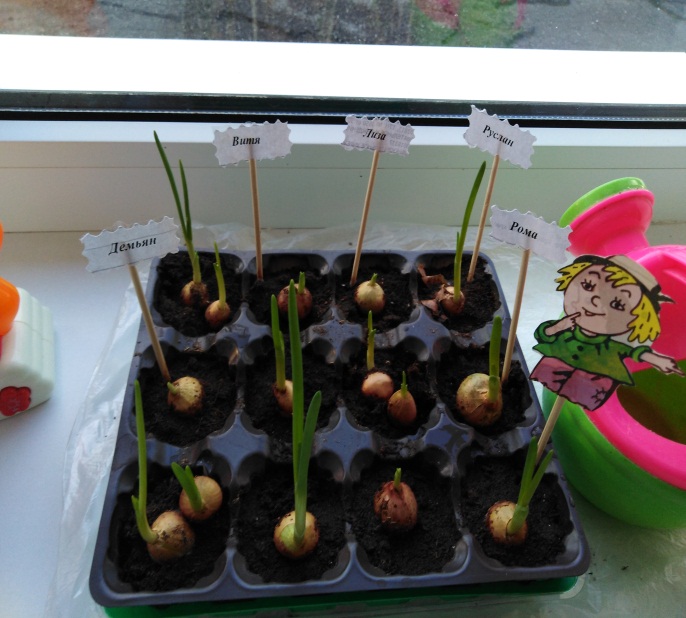 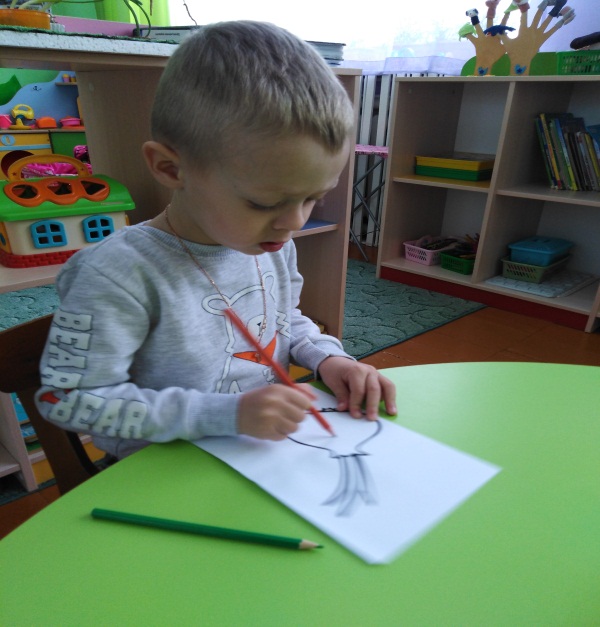 Раскрасим овощи по желанию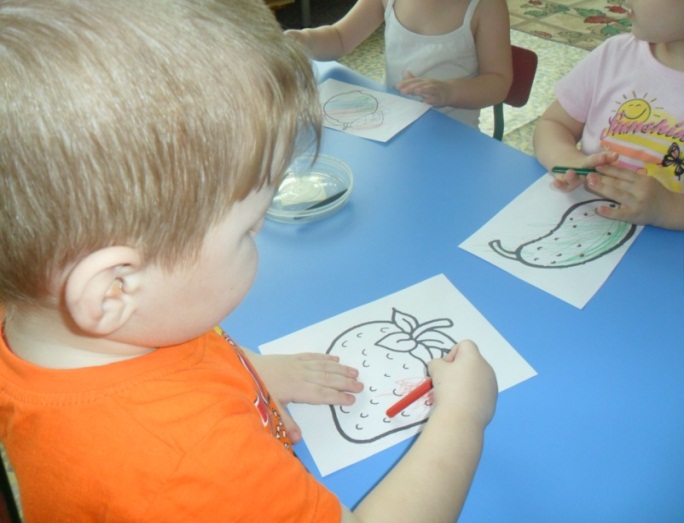 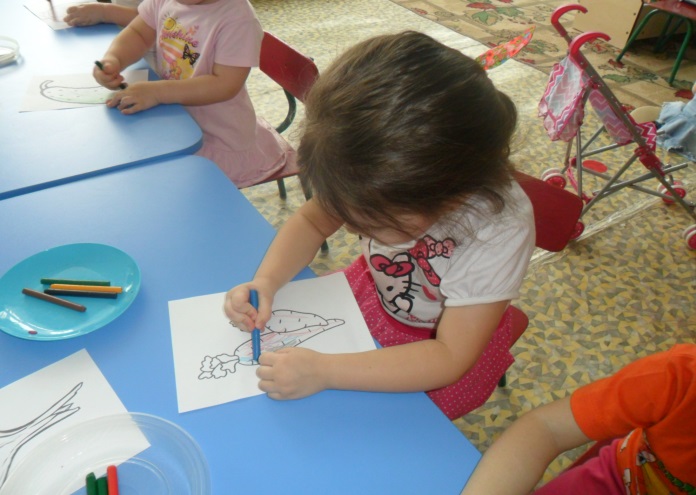 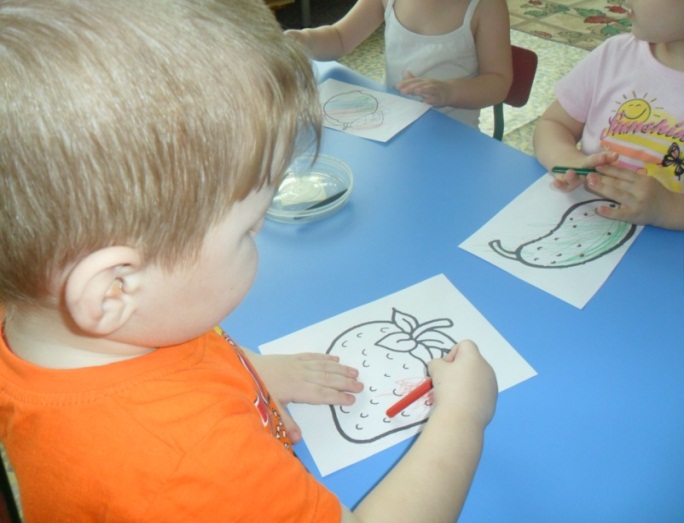 Игры с прищепками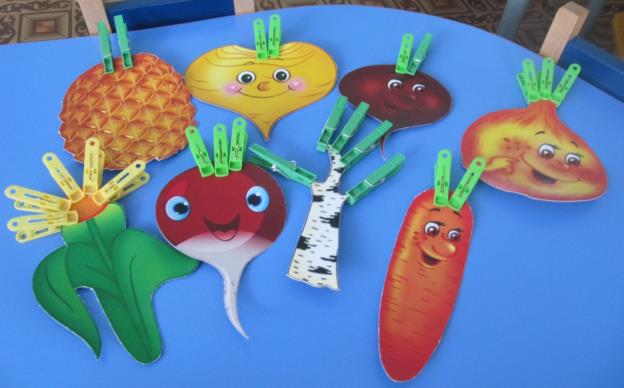 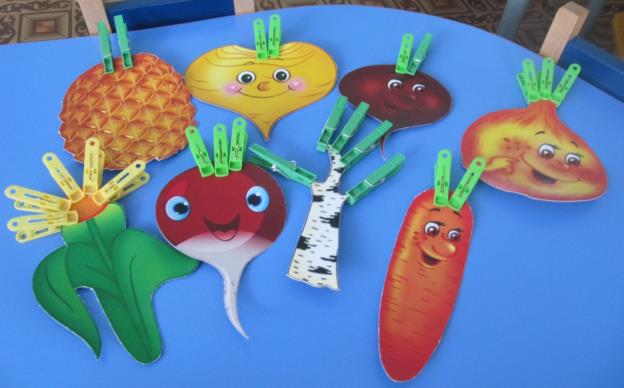 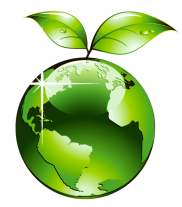 Чтение художественной литературы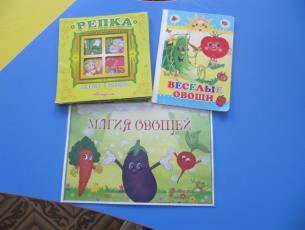 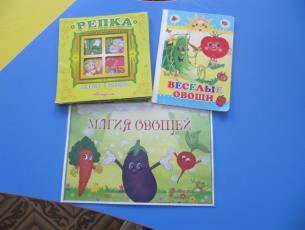 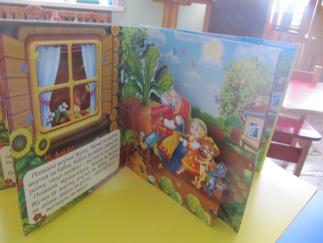 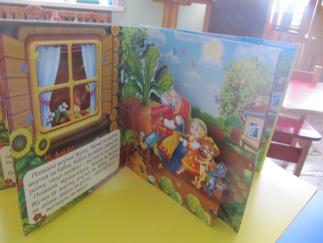 Конспект дидактической игры «Чудесный мешочек» Цель: Дать обобщенное представление об овощах (огурец, морковь, помидор).Интеграция ОО:-познавательное развитие- коммуникация.Образовательные задачи:1. Учить узнавать и называть овощи (помидор, огурец, морковь) по внешнему виду (название, цвет, форма).2. Закреплять понятие (много, один, научить выделять «много –один».3. Развивать активный словарь детей.Развивающая задача:развивать речь, мышление, память.Воспитательная задача:воспитывать желание рассматривать овощи.дети сидят полукругом.Словарная работа: морковь, помидор, огурец, красный, зеленый, вытянутый, оранжевая, круглый, острый.Ход игры:Вводная часть:К детям приходит сказочный персонаж - заяц.Заяц: «Здравствуйте, ребята. Я к вам пришел поиграть. Посмотрите, что у меня есть!» (Дети рассматривают чудесный мешочек).Ребята, хотите посмотреть, что у меня в мешочке?Дети: Да, хотим!Основная часть:Воспитатель: «Садись зайчик.»Воспитатель достает овощ-помидор.- «Это помидор. Коля, скажи что это?» (помидор).- «Давайте хором скажем «помидор»!- «Посмотрите помидор красного цвета» (индивидуальные и хоровые проговаривания).- «Посмотрите ребята, он круглой формы» (хоровые и индивидуальные проговаривания).Воспитатель достает огурец- «Это огурец» (индивидуальные и хоровые проговаривания).- «Огурец зеленый» (инд. проговар).- «Посмотрите, огурец продолговатый, вытянутый (инд. проговаривание).Воспитатель достает морковь- «Это морковь. Катя, что это?» (инд. и хоровые проговаривания).- «Морковь оранжевая». (инд. и хор. прогов.)-«Морковь продолговатая. Один конец у моркови острый.»-«Паша,какая морковь?»- «Давайте хором скажем. Продолговатая, один конец острый.»- «Ребята, посмотрите, сколько у нас овощей. Много.»Хором скажем «Много».Убирает овощи, оставляет один.-«А теперь сколько овощей? Один.»После рассматривания всех овощей, овощи складывают в мешочек. Зайчик вызывает всех детей по очереди. И каждый ребенок вытаскивает овощ и описывает его (с помощью наводящих вопросов).Таким образом, можно рассмотреть каждый овощ несколько раз.Заключительная часть:Воспитатель:«Что нам зайчик сегодня принес?»Дети: мешочек.Воспитатель: «Что в мешке?»Дети: овощи.Воспитатель: «Куда мешочек с овощами унесли?»Дети: «На кухню поварам.»Конспект комплексного занятия по сказке «Репка»Задачи:Образовательные: закрепляем знания детей об овощах, особенностях внешнего вида; упражнять в узнавании реальных изображений и силуэтных; формировать умения детей различать предметы по величине (большой, средний, маленький).Развивающие: развивать устойчивость зрительного внимания и памяти; развитие мыслительных процессов и речи; развитие мелкой моторики рук.Воспитательные: формировать умение внимательно слушать педагога и других детей; воспитывать сосредоточение на деятельности.Предварительная работа: чтение сказки «Репка».Методы: игровой, словесный, наглядно-практический.Структура занятия:Вводная часть:Создание игровой мотивации.Основная часть:1. Чтение сказки «Репка» совместно с детьми.2. Беседа-игра по сказке, после её прочтения:a) Д/И «Что за овощ?»b) Д/И «Тени»c) Д/И «От маленького к большому»d) Д/И «Кто с начала, кто потом»Физминутка3. Коллективное рисованиеЗаключительная часть:Подведение итогов.Ход занятия:Вводная часть:Вот и солнышко взошло, с собой сказку привело (из-за облака поднимаем солнышко).Что за сказочка такая ты попробуй, угадай:«Её тянут бабка с внучкой,Кошка, дед и мышка с Жучкой»Выслушиваем ответы детей, если возникли затруднения, помогаем им с ответом: «Это сказка Репка».Основная часть:1. Чтение сказки «Репка» совместно с детьми.Сказка:Посадил дед (что) репку – выросла репка (какая) - большая, пребольшая.Стал дед репку из земли тащить: тянет-потянет, вытянуть не может.Позвал дед на помощь (кого) - бабку. Бабка за дедку, дедка за репку: тянут-потянут, вытянуть не могут.Позвала бабка (кого) - внучку. Внучка за бабку, бабка за дедку, дедка за репку: тянут-потянут, вытянуть не могут.Кликнула внучка (кого) - Жучку. Жучка за внучку, внучка за бабку, бабка за дедку, дедка за репку: тянут-потянут, вытянуть не могут.Кликнула Жучка (кого) - кошку. Кошка за Жучку, Жучка за внучку, внучка за бабку, бабка за дедку, дедка за репку: тянут-потянут, вытянуть не могут.Кликнула кошка (кого) - мышку. Мышка за кошку, кошка за Жучку, Жучка за внучку, внучка за бабку, бабка за дедку, дедка за репку: тянут-потянут - вытащили репку. (по мере прочтения, на мольберт выставляются герои сказки)2. Беседа-игра по сказке, после её прочтения.a) Д/И «Что за овощ?»Педагог: «Что посадил дед? Морковку, репку, капусту?» (выставляем названные овощи, выслушиваем ответы детей)- «Много дед посадил репы или одну?» (выслушиваем ответы детей, если затрудняются с ответом, помогаем им)- «Покажите мне репку?» (вызываем ребёнка, чтобы показал овощ)- «А это что за овощ? А это?» (показываем на оставшиеся овощи, выслушиваем ответы детей. Если возникают трудности с правильным ответом, то помогаем детям назвать овощи)- «Молодцы! А теперь усложняем задачу».b) Д/И «Тени»Педагог: «Найдите для каждой тени свой овощ» (выставляем на мольберт тени овощей, вызываем детей выполнить задание, оказываем помощь при его выполнении в случаях затруднения)c) Д/И «От маленького к большому»Педагог: «Репка выросла у деда какая? Большая или маленькая?» (выслушиваем ответы детей)- «Вначале репка была маленькая, потом она росла, росла и выросла большая, пребольшая. Расставьте репки в правильном порядке от самой маленькой к самой большой». (выставляем на мольберт репки разного размера, вызываем детей выполнить задание на мольберте самостоятельно, оказываем помощь в случае затруднения, используем слова маленькая, средняя, большая)d) Д/И «Кто с начала, кто потом»Педагог: «Ребята, кто тянул репку? Дед, бабка, внучка, Жучка, кошка, мышка» (помогаем детям вспомнить и назвать всех героев сказки, называя, выставляем их на мольберт)- «Расставьте сами героев сказки в правильной последовательности» (приглашаем детей выполнить задание, помогаем вопросами: «Кто пошёл первым репку тянуть? А кто потом?и т. д.»)Физкультминутка «В огороде репка»:- «А сейчас покажем, какая она репка»В огород мы пойдём (Идём с детьми по кругу)Овощей наберём (Имитируем сбор овощей)В огороде нашем нет нашей репки краше! (Поглаживаем лицо руками)Круглый бок, (Повороты в стороны)Жёлтый бок (Наклоны в стороны)Сидит на грядке колобок (Приседаем)Врос он в землю крепко, потянем его детки (Наклоны вперёд)Тянем-потянем вот и вытащили репку! (Поднимаем вверх руки)А она сочна, кругла, большая. (Разводим руки в стороны)Одним словом удалась, словно солнышко зажглась (Закрываем глаза, жмуримся, поднимаем руки вверх)3. Коллективное рисование.Педагог: «Вот какая репка! Посмотрите у нас тут целая грядка репы (подводим детей к нарисованной грядке с репками).- «Только эти репки никак не вытянуть. У них нет хвостиков. Но это не беда. Нарисуем хвостики. Для этого понадобятся наши помощники – фломастеры. Как вы думаете, какой фломастер мы возьмём? Мы возьмём зелёный фломастер и нарисуем хвостик. Вот так» (показываем детям, как нарисовать хвостик у репки, далее дети продолжают рисовать хвостики самостоятельно или с помощью педагога)- «Вот какие репки у нас получились. На грядках сидят, на деда с бабой глядят, да в рот хотят. Вот дед с бабкой их и вытащат. А если сами не смогут, то подмогу позовут» (рассматриваем рисунки детей.                                   Заключительная часть:Педагог: «Вот и солнышко заходит, с собой и сказочку уводит. Мы сегодня молодцы, постарались от души. Сказку рассказали, в игры поиграли» (прячем солнышко за облако).Загадки***
Красна девица 
Сидит в темнице, 
А коса на улице. 
(Морковь) ***
Сто одежек - 
Все без застежек. 
(Капуста) Сидит дед во сто шуб одет, 
Кто его раздевает, 
Тот слезы проливает. 
(Лук) ***
Маленький, горький, 
Луку браток. 
(Чеснок) ***
В огороде – желтый мяч, 
Только не бежит он вскачь, 
Он как полная луна, 
Вкусные в нем семена. 
(Тыква) ***
Круглый бок, желтый бок, 
Сидит в грядке колобок. 
Врос в землю крепко. 
Что же это? 
(Репка) Он бывает, дети, разный – 
Желтый, травяной и красный. 
То он жгучий, то он сладкий, 

Надо знать его повадки. А на кухне – глава специй! 
Угадали? Это... 
(Перец)
***
В огороде вырастаю. 
А когда я созреваю, 
Варят из меня томат, 
В щи кладут и так едят. 
(Помидор) 

***
Летом – в огороде, 
Свежие, зеленые, 
А зимою – в бочке, 
Крепкие, соленые. 
(Огурцы) ***
Голова на ножке, 
В голове горошки. 
(Горох) ***
Над ним не кружит пчелка, 
Она с ним не дружна. 
Пахучая метелка Солениям нужна. 
(Укроп) 3 ЭТАП – заключительный. Подведение итогов.Подведение итогов реализации проекта.Выводы: В результате работы над проектом у детей сформировался интерес к опытно-экспериментальной деятельности и выращиванию растений, сформировалось умение ухаживать за растением – поливать, рыхлить, дети получили представление о необходимости света, воды, почвы для роста растений; дети стали бережнее относиться к миру растений; усовершенствовали художественные навыки; в группе был создан «огород на окне»; увеличилось число родителей, принимающих участие в жизни детского сада. Родители стали принимать активное участие в профилактике простудных заболеваний детей народными средствами (лук, укроп). Все эти мероприятия снизили уровень заболеваемости детей в группе, в зимний – весенний периодМероприятияЦелиОтветственныеэтап подготовительныйэтап подготовительныйэтап подготовительный1.1.Изучение и сбор теоретического и методического материала по использованию проектного методаПовышение собственной профессиональной компетентности через изучение технологии проектированияВоспитательМарченко Ж.В.1.2. Составление плана над проектом.Реализация мероприятий по проектной деятельностиВоспитательМарченко Ж.В.1.3. Консультация с родителями на тему «Огород на подоконнике».Сформировать интерес у родителей по созданию условий для реализации проектаВоспитательМарченко Ж.В.
родители.1.4. Поисковая работа по подбору иллюстративного материала, художественных произведений, информационного материала о луке (энциклопедии), дидактических и театрализованных игр, бросового материала, произведения устного народного творчества.Создать условия для реализации проекта «Огород на подоконнике».ВоспитательМарченко Ж.В.
родители.1.5. Создание условий для организации работы: приобретение емкости, почвы, лука, бросового материала для оформленияВоспитывать трудолюбие, развивать творчество детей.ВоспитательМарченко Ж.В.родители.1.6. Консультация для родителей «Огород на подоконнике»Просвещать родителей по данной теме.ВоспитательМарченко Ж.В.2 этап – основной2 этап – основной2 этап – основной2.1. ООД: занятие по художественно – эстетическому развитию «Раскрасим лучок».Развитие эстетического восприятия окружающих предметов. Формирование умения различать цвет карандашей (зеленый и желтые цвета), правильно называть их; рисовать разные линии (длинные, короткие, вертикальные, наклонные).ВоспитательМарченко Ж.В.2.2. ООД: Конспект занятия по сенсорному развитию (дидактическая игра) «ЧУДЕСНЫЙ МЕШОЧЕК».Обогащение чувственный опыт детей в играх с дидактическим материалом; развитие внимания и памяти; развитие тактильных ощущений, мелкой моторики руки; учить детей правильно употреблять в речи название качеств,предметов  (величина, цвет), отвечать на вопросы полными ответами, составлять небольшой рассказ.ВоспитательМарченко Ж.В.2.3. Разучивание потешек, пословиц, поговорок, песен, связанных с огородом, овощами, фруктами.Познакомить с фольклорными произведениями, связанными, овощами, фруктами.ВоспитательМарченко Ж.В.2.4. Рассматривание иллюстраций, картинок.
Рисование с детьми овощей и фруктов.Воспитывать желание заниматься творчеством самостоятельно.ВоспитательМарченко Ж.В.2.5. Отгадывание загадок про овощи и фрукты.Развивать смекалку, память, внимание.ВоспитательМарченко Ж.В.2.6.Рассматрение муляжей, уточнение формы, цвета.Формировать представления детей об овощах и фруктах.ВоспитательМарченко Ж.В.3 этап – заключительный3 этап – заключительный3 этап – заключительный3.1. Подведение итогов. Анализ и обобщение результатов, полученных в процессе познавательно-исследовательской деятельности детей.ВоспитательМарченко Ж.В.дети.